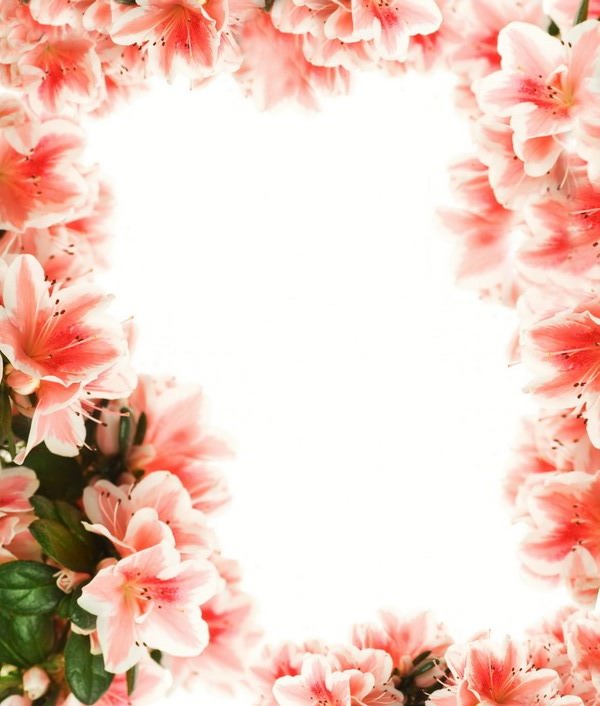 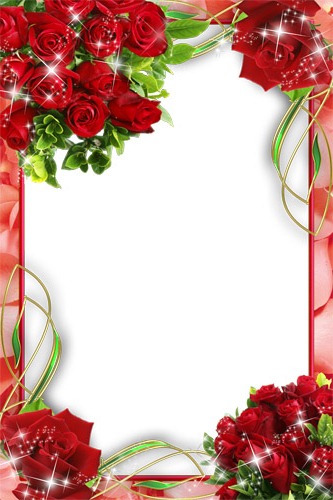       МБУ            «Комплексный центр социального           обслуживания населения      города Валуйки и Валуйского района»      поздравляет именинников, получающих          социальные услуги на дому,с Юбилейной датойсо дня  рождения!                         С чудесной датой! С Юбилеем!                      Пусть станет от душевных слов,                          От поздравлений и цветов                     На сердце радостней, светлее…                   От всей души желаем в Юбилей                Здоровья, вдохновенья, оптимизма,                  Любви родных, внимания друзей,            Счастливой, интересной, яркой жизни!                            Поздравляем в июне                                  с Юбилейной датой       со дня  рождения!С 90- летием:                       Гладких Наталью Ивановну  (29.06.1927 г.)  С 85- летием:         Безгодкову Нину Филипповну (05.06.1932 г.)С 80- летием:         Касенкову Надежду Яковлевну (01.06.1937 г.)                    ЛукьянченкоВиктора Яковлевича (11.06.1937 г.)                   Глазунова Анатолия Григорьевича (20.06.1937 г.)                        Говорову Нину Ивановну (21.06.1937 г.) С 75- летием:                      Лыжову Александру Васильевну (07.06.1942 г.)С 70- летием:                            Пономареву Галину Михайловну (04.06.1947 г.)        